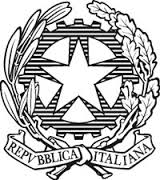 ISTITUTO COMPRENSIVO “FALCONE e BORSELLINO”			Ascoli Piceno - Appignano del Tronto - Castorano - Colli del Tronto - OffidaPIANO DI LAVORO ANNUALEAnno scolastico 2017-2018Classi 4^Disciplina: INGLESECOMPETENZE CHIAVE EUROPEERaccomandazione del Parlamento Europeo 18.12.2006COMPETENZE CHIAVE DI CITTADINANZAD.M. n 139 del 22 agosto 2007A. COMUNICARE NELLA MADRE LINGUAA1 COMUNICARE E COMPRENDEREB. COMUNICARE NELLE LINGUE STRANIEREB2 INDIVIDUARE COLLEGAMENTI E RELAZIONID. COMPETENZA DIGITALED2 ACQUISIRE ED INTERPRETARE L’INFORMAZIONEE. IMPARARE AD IMPARAREE1 IMPARARE A IMPARAREE3 INDIVIDUARE COLLEGAMENTI E RELAZIONIF.  COMPETENZE SOCIALI E CIVICHEF1 COLLABORARE E PARTECIPAREF2 AGIRE IN MODO AUTONOMO E RESPONSABILEG. SPIRITO DI INIZIATIVA E IMPRENDITORIALITA’G1 PROGETTAREH. CONSAPEVOLEZZA ED ESPRESSIONE CULTURALEH2 RAPPRESENTARECOMPETENZE SPECIFICHEOBIETTIVI DI APPRENDIMENTOOBIETTIVI SPECIFICIrealmente verificabiliA. LISTENING- Comprende ed esegue istruzioni- Ascolta e comprende parole e frasi di uso quotidianoA1- Saper ascoltare, comprendere ed eseguire istruzioni e procedure.A2- Saper ascoltare e comprendere semplici e chiari messaggi con lessico e strutture note su argomenti familiari.A3- Saper ascoltare e comprendere il senso globale di brevi storie e dialoghi multimediali.A4- Saper  ascoltare e comprendere brevi storie e dialoghi multimediali individuandone parole chiave, frasi e vocaboli noti.Ascoltare e comprendere le istruzioni note.Ascoltare filastrocche, dialoghi, canzoni, storie.Ricercare parole-chiave e comprendere il senso globale di un testo.B.SPEAKINGÈ in grado di usare parole e espressioni utili per semplici interazioni.B1- Saper riprodurre suoni e ritmi della L2 attribuendovi significati e funzioni.B2- Saper interagire in brevi scambi dialogici coordinati dall’insegnante e stimolati anche da supporti visivi e materiali vari.B3. Saper descrivere persone, luoghi, animali e oggetti familiari, utilizzando il lessico conosciuto.B4- Saper riferire semplici informazioni personali o di un testo ascoltato.Esercitarsi nella fonetica.  Ripetere parole, frasi, dialoghi. Utilizzare le strutture linguistiche note.Utilizzare il lessico relativo ai numeri da 10 a 100, oggetti di uso comune, mesi dell’anno, orologio, parti del corpo, cibo, famiglia, materie scolastiche, azioni della giornata, ciò che si è in grado di fare.Descrivere animali, persone e oggetti.C.READINGÈ in grado di leggere parole e frasi noteC1- Leggere parole e semplici frasi relative a vocaboli e strutture già apprese.C2- Conoscere l'alfabeto e alcuni suoni tipici della lingua inglese.C3- Leggere con pronuncia e intonazione corrette parole e strutture conosciute.C4 – Leggere e comprendere il significato globale di un breve testo. Leggere parole, frasi e piccoli dialoghi del testo o prodotte dai bambini.Conoscere l'alfabeto.Leggere brevi testi o frasi del lessico conosciuto e includere il nuovo.Arricchire il lessico.D. WRITINGScrive semplici parole e frasi conosciuteE. GRAMMARConosce ed utilizza semplici strutture grammaticali conosciuteD1- Copiare correttamente parole e frasi del lessico utilizzato.D2- Scrivere autonomamente parole e semplici frasi del lessico appreso in modo comprensibile.D3 - Scrivere semplici messaggi seguendo un modello dato in modo comprensibile.E. Riflessione sulla linguaE1- Osservare coppie di parole simili come suono e distinguerne il significato.E2- Osservare parole ed espressioni nei contesti d’uso e coglierne i rapporti di  significato.E3- Osservare la struttura delle frasi e capire le intenzioni comunicative.E4- Riconoscere che cosa si è imparato e che cosa si deve imparare.Copiare parole e frasi riguardanti il lessico e le strutture introdotte.Completare frasi e descrizioni.Riprodurre un modello dato per descrivere persone, animali, cose.Scrivere brevi messaggi per inviti e saluti.Riconoscere ed utilizzare seguendo modelli dati:Simple PresentImperativoUso di Can To Have e To be  Plurale dei sostantivi Genitivo sassone 